Proje Adı:  Temel Dinî Bilgiler Kitap Okuma Yarışması Projesi Proje Tanıtımı: Yarışma Düzenleme Kurulu tarafından belirlenen kitaptan (Temel Dini Bilgiler) Soru Hazırlama Komisyonu tarafından belirlenen sorularla belirlenen sınav merkezlerinde ortaokul, lise öğrencileri ile yetişkinlere yönelik olarak yapılacak olan “Temel Dini Bilgiler Kitap Okuma Yarışması Projesi ”dir.Projenin başlatılma gerekçeleri:İlçemizde okuma-yazma oranının istenen düzeyde olmasına rağmen okuma alışkanlığının istenen düzeyde olmaması,Öğrencilerin bilgili olma, doğruyu yanlışı ayırt etme, özgüven sahibi olma, empati kurabilme vb. konularda eksiklikleri, Dinî bilgilerimizin doğru kaynaklardan yeterli düzeyde öğrenilmeyişi, dinî ve ahlakî değerlerin yok olmaya başlaması…Projenin AmacıÖğrencilerimizin ve velilerimizin millî, manevî, ahlâkî, insanî ve kültürel değerleri benimsemelerine, koruyup geliştirmelerine katkıda bulunmakDin kültürü ve ahlak bilgisi dersleri ile din, ahlak ve değerler alanındaki (Kur’an-ıKerim, Peygamberimizin Hayatı, Temel Dini Bilgiler) seçmeli derslerdeki bireysel vesosyal başarılara katkı vermek,Türkiye Diyanet Vakfı Yayınları tarafından çıkarılan “Temel Dini Bilgiler  /  SORU-CEVAP” kitabından hareketle öğrenci ve velilerimizin temel dini bilgiler konusunda doğru kaynaklardan doğru bilgilere ulaşmasını ve kitap okumasını sağlamak amaçlanmaktadır.Projenin KapsamıBu kitap okuma yarışması projesi ; Çorlu İlçe Milli Eğitim Müdürlüğüne bağlı resmi ve özel okullarda okuyan ortaokul öğrencileri ile lise öğrencilerini ve Çorlu’da yaşayan yetişkinleri kapsar. DayanakCumhurbaşkanlığı Teşkilatı Hakkında 1 Numaralı Cumhurbaşkanlığı Kararnamesi222 Sayılı İlköğretim ve Eğitim Kanunu1739 Sayılı Milli Eğitim Temel Kanunu6331 Sayılı İş Sağlığı ve Güvenliği Kanunu29403 Sayılı Millî Eğitim Bakanlığı Ortaöğretim Kurumları YönetmeliğiMilli Eğitim Bakanlığı Eğitim Kurumları Sosyal Etkinlikler YönetmeliğiMilli Eğitim Bakanlığı 2023 Eğitim Vizyonu’nadayanılarak hazırlanmıştırMillî Eğitim Bakanlığı Yönetici Ve Öğretmenlerinin Ders Ve Ek Ders Saatlerine İlişkin Karar
Projenin KonusuTürkiye Diyanet Vakfı Yayınlarınca çıkarılan“Temel Dini Bilgiler  /  SORU-CEVAP” kitabının  temin, yarışmaya katılanlara ücretsiz hediye edilmesi, kitabın  “İMAN-İBADET-AHLAK-SİYER-İSLAM/TARİH/MEDENİYET” bölümlerinde anlatılan ve Din Kültürü ve Ahlak Bilgisi dersi kazanımları ile uyumlu olan içeriklerden yarışma sınavının yapılması ve dereceye girenlerin ödüllendirilmesi. YarışmanınTanımıKomisyontarafındanbelirlenenkitaptan (Bedirhan Demirci, Dilek Doğan ve Haluk Zahid Kızılyer tarafından hazırlanan Türkiye Diyanet Vakfı yayınlarından çıkan Temel Dini Bilgiler kitabı)yine komisyon tarafından belirlenen sorularla, Çorlu İlçe Milli Eğitim Müdürlüğü tarafından belirlenensınavmerkezlerindeortaokul, lise öğrencileri ile yetişkinlere yönelik olarakyapılacak olan “Temel Dini Bilgiler Kitap Okuma Yarışması”dır.Yarışma SınavıKitap okuma yarışmasından ödül almaya hak kazanacak kişileribelirlemek için yarışma kitabından yapılacak bilgi ölçme sınavıdır. Yarışma başvurusu ve sürece ilişkin duyurular https://corlu.meb.gov.tr/ web sayfalarından yayınlanacaktır.Yarışma DüzenlemeKuruluYarışma İlçe Milli Eğitim Müdürü ve İlçe Müftüsü başkanlığında Din Öğretiminden Sorumlu İlçe Milli Eğitim Şube Müdürü, İlçe Müftülüğü Şube Müdürü, İlçe Milli Eğitim Müdürlüğü Özel Büro Öğretmenlerinden oluşmaktadır.Proje/yarışma Soru Hazırlama KomisyonuSoru hazırlama komisyonu her kategori için Çorlu İlçe Milli Eğitim Müdürlüğünce belirlenen 4 Din Kültürü ve Ahlak Bilgisi Öğretmeni ve Çorlu İlçe Müftülüğü  tarafından belirlenen 2 Din Görevlisi olmak üzere her kategori için 6 kişiden oluşacaktır.  Sınav soruları her kategori için kurulan Soru Hazırlama Komisyonları tarafından hazırlanacaktır.Proje/Yarışma Sınavı Değerlendirme Komisyonu          Din Öğretiminden Sorumlu İlçe Milli Eğitim Şube Müdürünün başkanlığında bir Din Kültürü ve Ahlak Bilgisi Öğretmeni ile İlçe Milli Eğitim Özel Büroda görevli bir Türk Dili ve Edebiyatı öğretmeninden oluşturulacaktır. YARIŞMA SINAVI MERKEZLERİOrtaokul Grubu Sınav MerkezleriFurtuni ve İsak Pinhas OrtaokuluMükerrem Ali Kayan OrtaokuluAysel Abdullah Öğücü OrtaokuluMurat Hüdavendigar Anadolu İmam Hatip LisesiLise Grubu Sınav MerkezleriDr. Sadık Ahmet Mesleki Ve Teknik Anadolu LisesiÇorlu LisesiCemile Yeşil Anadolu LisesiArif Nihat Asya Anadolu LisesiYetişkin Grubu Sınav MerkezleriÇorlu Anadolu İmam Hatip LisesiTicaret Borsası Anadolu LisesiSINAVIN UYGULANMASISınav Başvuru Tarihleri:		02 Ocak 2024 – 15 Mart 2024Sınav Tarihi																				:		20 Nisan 2024Sınav Yeri																							:	Her kategori için belirlenen okullar. (Başvuru esnasında yarışmacı sınava girmek istediği okulu başvuru linkinden kendisi seçecektir)YARIŞMAYA ESAS TEŞKİL EDEN KİTAPYARIŞMAYA KATILIM ŞARTLARI, BAŞVURU ve KATEGORİLERYarışmaya Katılım Genel BilgileriYarışmaya ilçemiz ortaokul ve lise öğrencileri ile yetişkin ilçe sakinleri katılabilir. Soru hazırlama komisyonunda yer alan komisyon üyeleri ve birinci derece yakınları sınavakatılamazlar.Din Kültürü ve Ahlak Bilgisi Öğretmenleri, İHL Meslek Dersleri Öğretmenleri, Din Görevlileri yarışmaya katılamaz.Sınava katılım ücretsizdir ve yarışma kitabı sınava başvuran ilk  5.000 kişiye  ücretsiz hediye edilecektir.Başvuru afişteki karekod veya https://corlu.meb.gov.tr websayfasındanyayınlanacak olan link üzerinden yapılabilecektir.Başvuruda problem yaşayanlar kendi okullarındaki idarecilerden yardım alabileceklerdirYARIŞMA TAKVİMİYARIŞMANIN ŞEKLİ ve DİĞER HUSUSLARSınava başvurular online olarak yapılacaktır. Okul idareleri veya Din Kültürü ve Ahlak Bilgisi öğretmenleri öğrencilerin başvurularını matbu formla alıp başvuru linki üzerinden  online olarak kaydedebileceklerdir.Başvuru afişte bulunan karekod üzerinden veya https://corlu.meb.gov.tr adresindeki başvuru linkinden yapılabilecektir.Sınavda Soru Hazırlama Komisyonu tarafından belirlenen sorular sorulacaktır.Yarışmacıların sıralaması çoktan seçmeli test ile belirlenecektir.Yarışma sınavında 50 soru sorulacaktır. 100 puan üzerinden değerlendirilecektir. Her soru 2puan değerinde olup yarışmacının verdiği her yanlış cevap için toplam doğru puanından 0,25 puan eksilecektir.Yarışma sınavı süresi 60 dakika olacaktır.Ortaokul ve Lise kategorisinde öğrenciler sınava  okul müdürlüklerinden alacakları öğrenci belgeleri ve üzerinde T.C. kimlik numarası yer alan geçerli kimlik belgelerinden birisi ile girebileceklerdir. Yetişkinler kotegorisinde üzerinde T.C. kimlik numarası yer alan geçerli kimlik belgelerinden birisi ile sınava girilebilecektir.Yarışma sınavının başlangıcından itibaren ilk 10 dakika içerisinde gelenler sınava alınacak (sonrasında ek süre verilmeyecek) ve ilk 30 dakika içerisinde hiçbir yarışmacı dışarı bırakılmayacaktır. Sınav alanında sınav bitimine kadar en az 2 kişi kalacaktır.Sorular, adı geçen kitabın okunup anlaşılma düzeyini ölçmeye yönelik olup, cevaplar da kitap eksenli değerlendirilmelidir.Soru kitapçıkları sınav sonrasında yarışmacıya verilmeyecektir.Sınavda görev yapacak gözetmenler, resmi okullarda görev yapan ve sınavda görev almak isteyen idareci ve öğretmenler arasından İlçe Milli Eğitim Müdürlüğütarafındanbelirlenipgörevlendirilecektir.Sonuçlar https://corlu.meb.gov.tr web  sayfasından ilan edilecektir.Ödül alma sıralamasında aynı dereceyi paylaşan yarışmacı sayısı birden fazla olması durumunda doğru sayısı daha fazla olan kişi öncelikli olacaktır. Yine eşitliğin bozulmaması durumunda doğum tarihi küçük olan (gün/ay/yıl) öncelikli olacaktır.Sınav gözetmenleri, yarışma sınav süresi içerisinde kuralların ihlal edilmesi halinde yarışmacıların yarışma dışı bırakılmasına dair tutanak tutma konusunda yetkilidir. Soruların ve belirsizliklerin çözümünde, şartname, program, değerlendirme, ödüllendirme dâhil her türlü kural ve organizasyon değişikliklerinde Sınav Yürütme Komisyonu yetkilidir.Düzenleme Kurulu uygun gördüğü takdirde yarışmanın iptaline, ertelenmesine veya sınavmerkezinin sınavının iptaline karar verebilir. Tüm duyuru ve bilgilendirmeler https://corlu.meb.gov.trweb sayfasından bilgi ve duyuru başlığı altında takip edilebilir.Yarışmacılar ödüllerini daha sonra İlçe Milli Eğitim Müdürlüğü tarafından belirlenecek ve duyurulacak (duyuru https://corlu.meb.gov.tr web adresinde yayınlanacak ) tarih ve yerde törenlealacaklardır.Yarışmanın ödülleri Eğitime Destek Platformu (EDEP) koordinatörlüğünde, İlim Yayma Cemiyeti Çorlu Şubesi, İnsani Yardım Vakfı (İHH) Çorlu Temsilciliği, Hayrat Vakfı Çorlu Şubesi, Cihannüma Derneği Çorlu Şubesi,  Yedi Hilal Derneği Çorlu Şubesi, Memur-Sen Çorlu Şubesi, Türkiye Gençlik Vakfı (TÜGVA) Çorlu Şubesi tarafından tedarik edilecektir.ÖDÜLLERİletişim Bilgileri:Adres 															: Kazımiye Mahallesi, Selanik Sokak, No.5 Çorlu / TekirdağTelefon 												: 282 651 50 27Web Adresleri :https://corlu.meb.gov.tr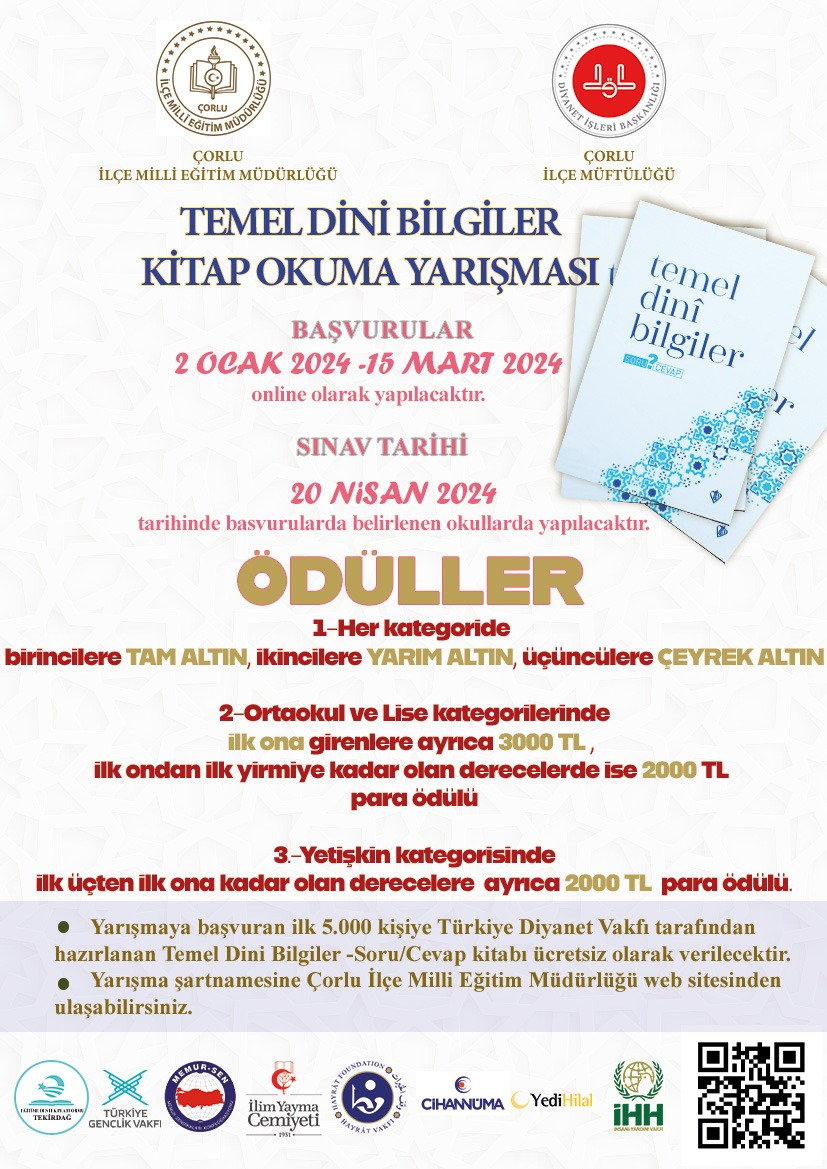 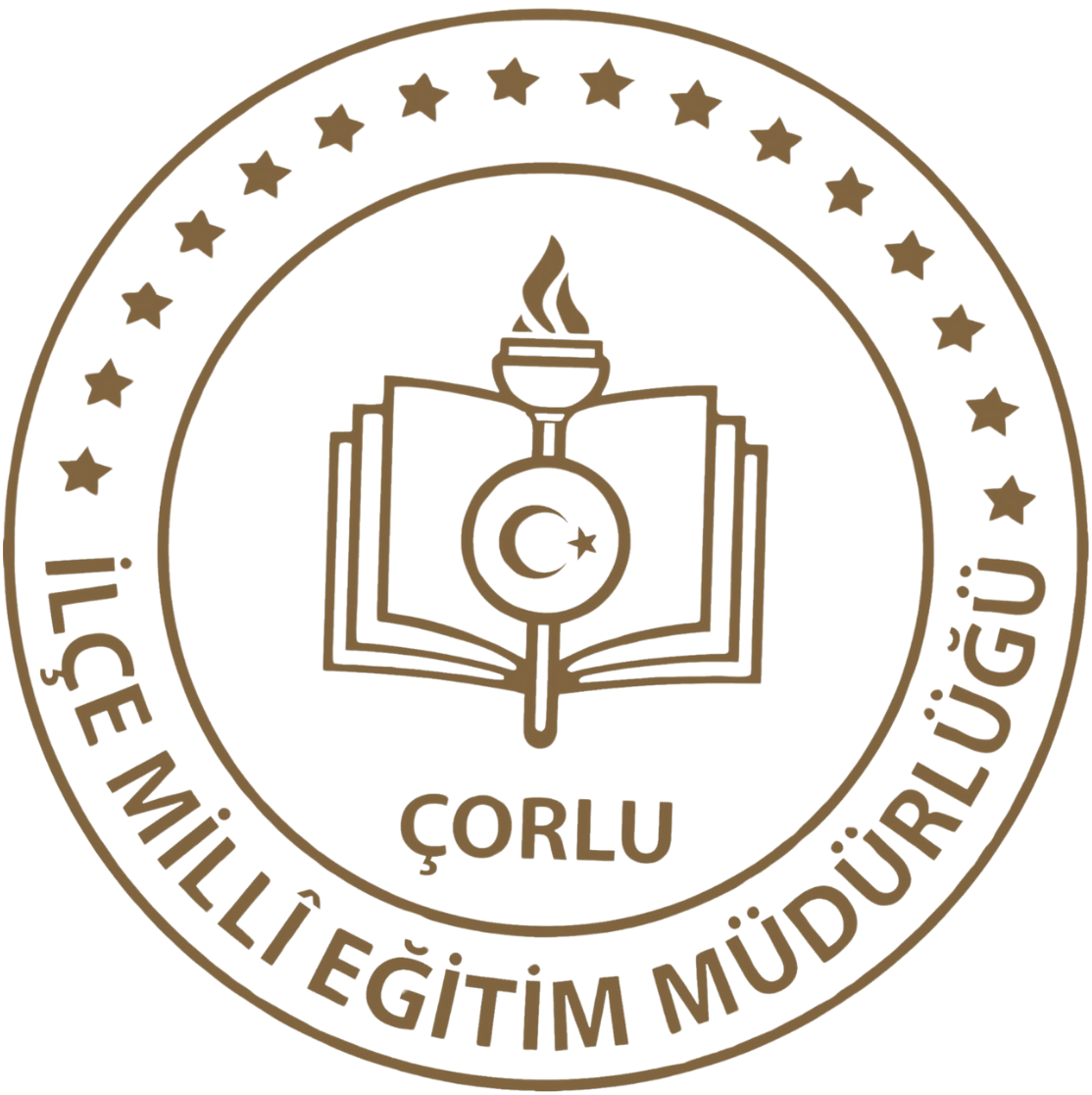 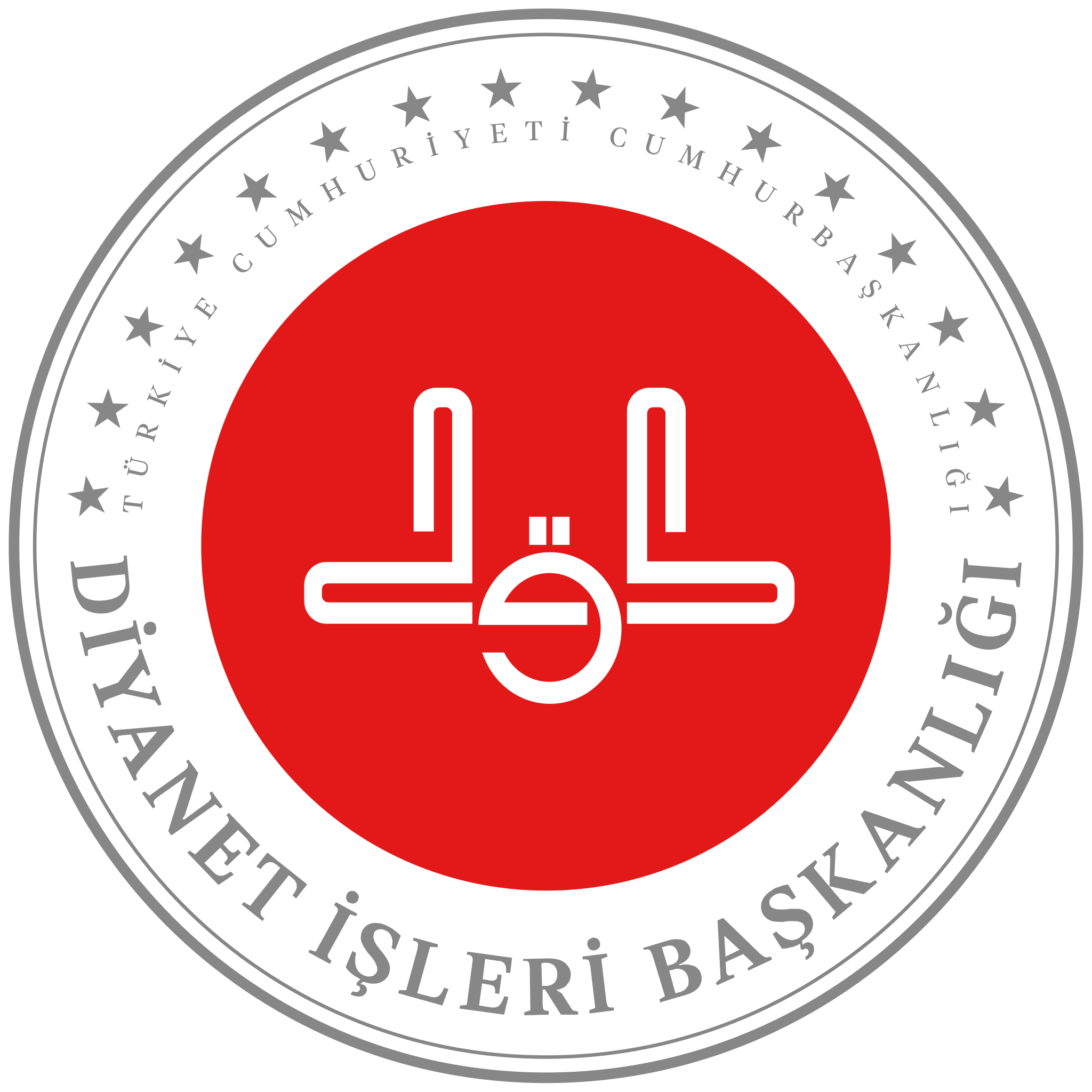 ÇORLUÇORLUİLÇE MİLLİ EĞİTİM MÜDÜRLÜĞÜ                            İLÇE MÜFTÜLÜĞÜ“Temel Dini Bilgiler”KİTAP OKUMA YARIŞMASI                 PROJESİKILAVUZUARALIK 2023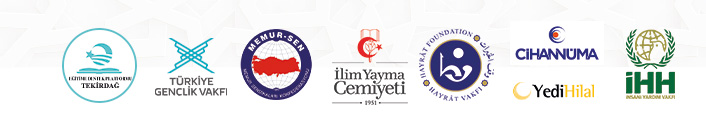 KİTABIN ADIYAZARYAYINEVİ“temel dini bilgiler”SORU-CEVAPBedirhan DemirciDilek DoğanHaluk ZahidKızılyerTÜRKİYE DİYANET VAKFISıraNoFaaliyetTarih1Başvuruların Başlaması02 Ocak 2024 2Son BaşvuruTarihi15 Mart 20243Sınav Tarihi20 Nisan 20244Sonuçların Açıklanması30 Nisan 20245Ödül TöreniÖdül töreninin yeri ve zamanı İlçe Milli Eğitim Müdürlüğü tarafından ayrıca duyurulacaktır.ORTAOKUL KATEGORİSİORTAOKUL KATEGORİSİ1.1 tam altın +3000TL Para Ödülü2.1 yarım  altın +3000TL Para Ödülü3.1 çeyrek  altın +3000TL Para Ödülü43.000  TL para ödülü53.000  TL para ödülü63.000  TL para ödülü73.000  TL para ödülü83.000  TL para ödülü93.000  TL para ödülü103.000  TL para ödülü112.000  TL para ödülü122.000  TL para ödülü132.000  TL para ödülü142.000  TL para ödülü152.000  TL para ödülü162.000  TL para ödülü172.000  TL para ödülü182.000  TL para ödülü192.000  TL para ödülü202.000  TL para ödülüLİSE KATEGORİSİLİSE KATEGORİSİ1.1 tam altın +3000TL Para Ödülü2.1 yarım  altın +3000TL Para Ödülü3.1 çeyrek  altın +3000TL Para Ödülü43.000  TL para ödülü53.000  TL para ödülü63.000  TL para ödülü73.000  TL para ödülü83.000  TL para ödülü93.000  TL para ödülü103.000  TL para ödülü112.000  TL para ödülü122.000  TL para ödülü132.000  TL para ödülü142.000  TL para ödülü152.000  TL para ödülü162.000  TL para ödülü172.000  TL para ödülü182.000  TL para ödülü192.000  TL para ödülü202.000  TL para ödülüYETİŞKİN KATEGORİSİYETİŞKİN KATEGORİSİ1.1 tam altın 2.1 yarım  altın 3.1 çeyrek  altın 42.000  TL para ödülü52.000  TL para ödülü62.000  TL para ödülü72.000  TL para ödülü82.000  TL para ödülü92.000  TL para ödülü102.000  TL para ödülü